  1.  Check service information and describe the leak detection recommended by the 	     vehicle manufacturer.  _________________________________________________________________		__________________________________________________________________  2.  What type(s) of leak detection tools or equipment was used (describe)?  ___________		__________________________________________________________________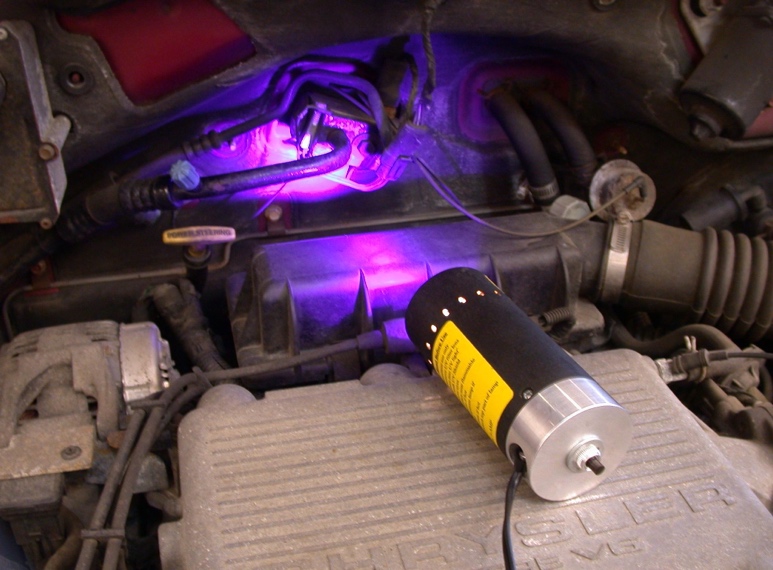   3.  Was a leak detected?   Yes     No    If yes, describe the location: __________		__________________________________________________________________  4.  Based on the test results, what is the needed action?  __________________________		_________________________________________________________________